New Minor Proposal Form[]	Undergraduate Curriculum Council  Signed paper copies of proposals submitted for consideration are no longer required. Please type approver name and enter date of approval.  Email completed proposals to curriculum@astate.edu for inclusion in curriculum committee agenda. i. Proposed Program Titleii. Contact Person (Name, Email Address, Phone Number)iii. Proposed Starting DateMinor Justification1.	Justification for introduction of new minor: Academic rationale (how will this minor fit into the mission established by the department for the curriculum?)
List goals for the minor (faculty, enrollment and/or curricular goals.)Student population served. 2. 	New minor objective:3. 	Provide the following:a. Curriculum outline - List of required coursesb. New course descriptions4.	 	Will the new minor be offered via distance delivery?5. 	Mode of delivery to be used:6. Specify the amount of the additional costs required, the source of funds, and how funds will be used.7.  	Is this new minor cognate embedded with a current bachelor’s degree?If yes, what is the name of the Bachelor’s program?  Bachelor of Science in Civil Engineering (BSCE)If no, complete the New Minor Assessment section. NEW MINOR ASSESSMENTUniversity Outcomes1. Please indicate the university-level student learning outcomes for which this new program will contribute.  Please complete the table by adding program level outcomes (PLO) to the first column, and indicating the alignment with the university learning outcomes (ULO).  If you need more information about the ULOs, go to the University Level Outcomes Website.MINOR Student Learning Outcomes2. Please fill out the following table to develop a continuous improvement assessment process for this minor. For further assistance, please see the ‘Expanded Instructions’ document available on the UCC - Forms website for guidance, or contact the Office of Assessment at 870-972-2989. Note: Best practices suggest 4-7 outcomes per program; minors would have 1 to 4 outcomes.Please repeat as necessary. Bulletin ChangesFrom page 479, 2018-19 Undergraduate BulletinFrom page 213, the “Copy/Paste” functions mess up everything.  Below the existing “Minor in Engineering”, the section shown below would be inserted.Minor in Surveying	Students who are majoring in Civil Engineering may elect to complete the Minor in Surveying.  The student is encouraged to declare the Surveying minor no later than the end of their sophomore year and follow the BSCE degree plan with the Surveying minor modifications from that point forward.  Civil Engineering advisors will have a modified degree plan for students taking the Surveying minor.  For BSCE students who take the appropriate CE elective, completion of the Surveying minor along with the appropriate work experience and references will qualify the student to take the Professional Surveyor (P.S.) licensure exam in the state of Arkansas.  The student must earn a grade of C or better in all courses comprising the 15 credit hours or have a grade point average of 2.5 or above over these courses.  The Surveying minor does not complete the educational requirements for P.S. licensure for non-BSCE majors.LETTER OF NOTIFICATION 
New Minor1. 	Institution submitting request:2. 	Contact person/title:  3. 	Phone number/e-mail address:4. 	Proposed effective date:5. 	Title of degree program:  (Indicate if the degree listed above is approved for distance delivery)6. 	CIP Code:  7. 	Degree Code:8. 	Proposed name of new minor: 9. 	Reason for proposed action:10. 	New minor objective: 11. 	Provide the following:Curriculum outline - List of courses in new minor – Underline required coursesTotal semester credit hours required for minor  New courses and new course descriptionsGoals and objectives of minorExpected student learning outcomesDocumentation that minor meets employer needsStudent demand (projected enrollment) for minorName of institutions offering similar programs or and the institution(s) used as a model to develop the proposed program option12. 	Institutional curriculum committee review/approval date:13. 	 	Will the new minor be offered via distance delivery?  			If yes, indicate mode of distance delivery:14. 	Explain in detail the distance delivery procedures to be used, if applicable:  15. 	Specify the amount of additional costs required for program implementation, the source of funds, and how funds will be used.16. 	Provide additional program information if requested by ADHE staff.President/Chancellor Approval Date:	Board of Trustees Notification Date:	Chief Academic officer: 	___________________________________		Date:  		Name (printed):		 For Academic Affairs and Research Use OnlyFor Academic Affairs and Research Use OnlyCIP Code:  Degree Code:Department Curriculum Committee ChairCOPE Chair (if applicable)Department Chair: Head of Unit (If applicable)                         College Curriculum Committee ChairUndergraduate Curriculum Council ChairCollege DeanGraduate Curriculum Committee ChairGeneral Education Committee Chair (If applicable)                         Vice Chancellor for Academic AffairsULO 1: Creative & Critical ThinkingULO 2: Effective CommunicationULO 3: Civic & Social ResponsibilityULO 4: Globalization & DiversityPLO 1PLO 2PLO 3Outcome 1Assessment Procedure CriterionWhich courses are responsible for this outcome?Assessment TimetableWho is responsible for assessing and reporting on the results?Instructions Please visit http://www.astate.edu/a/registrar/students/bulletins/index.dot and select the most recent version of the bulletin. Copy and paste all bulletin pages this proposal affects below. Follow the following guidelines for indicating necessary changes. *Please note: Courses are often listed in multiple sections of the bulletin. To ensure that all affected sections have been located, please search the bulletin (ctrl+F) for the appropriate courses before submission of this form. - Deleted courses/credit hours should be marked with a red strike-through (red strikethrough)- New credit hours and text changes should be listed in blue using enlarged font (blue using enlarged font). - Any new courses should be listed in blue bold italics using enlarged font (blue bold italics using enlarged font)You can easily apply any of these changes by selecting the example text in the instructions above, double-clicking the ‘format painter’ icon   , and selecting the text you would like to apply the change to. 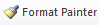 Please visit https://youtu.be/yjdL2n4lZm4 for more detailed instructions.Required Courses:Students must maintain a minimum GPA of 2.5 OR a grade of at least a “C” for each course in the minor.Sem. Hrs.SUR 3003, Route and Construction Surveying3SUR 3013, Survey Plats and Deeds3SUR 3023, Photogrammetry3SUR 4003, Boundary Control and Legal Principles3SUR 4013, Law and Professionalism in Surveying3Total Required Hours:15